MINISTÉRIO DA EDUCAÇÃO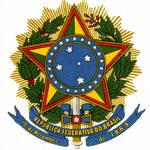 INSTITUTO FEDERAL DO ESPÍRITO SANTOCAMPUS VENDA NOVA DO IMIGRANTEAv. Elizabeth Minete Perim, 500 – Bairro São Rafael – 29375-000Venda Nova do Imigrante – ES – Tel.: (28) 3546-8603RESULTADO FINAL DO EDITAL DE INCUBAÇÃO – CATEGORIA FLUXO CONTÍNUO Nº 001/2018 Em detrimento do presente instrumento, descrito acima, informo que não houve inscrições para o presente edital (Nº 001/2018) proposto pelo Campus Venda Nova do Imigrante.Venda Nova do Imigrante-ES, 06 de Agosto de 2018.ALOISIO CARNIELLIDiretor-GeralPortaria nº 3.284 – DOU de 23.11.2017